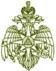 МЧС РОССИИГЛАВНОЕ УПРАВЛЕНИЕМИНИСТЕРСТВА РОССИЙСКОЙ ФЕДЕРАЦИИ ПО ДЕЛАМ ГРАЖДАНСКОЙ ОБОРОНЫ, ЧРЕЗВЫЧАЙНЫМ СИТУАЦИЯМ И ЛИКВИДАЦИИ ПОСЛЕДСТВИЙ СТИХИЙНЫХ БЕДСТВИЙПО ИРКУТСКОЙ ОБЛАСТИ(Главное управление МЧС России по Иркутской области)ул. Красноармейская 15, Иркутск, 664003тел.45-29-48, 45-32-46, 45-29-49 факс 24-03-59E-mail: mailbox@emercom.irtel.ru www.38.mchs.gov.ru№ 2-2-690 от 19.04.2021 г.  Главам МО Иркутской областиЕДДС муниципальных образований Начальникам  местных пожарно-спасательных гарнизонов Иркутской областиРуководителям территориальных  подразделений федеральных органов исполнительной властиРуководителям объектовСтаростам населенных пунктов Начальнику ОГБУ «ПСС Иркутской области»Руководителям  всех видов пожарной охраны и спасательных подразделенийПредупреждение о неблагоприятных метеорологических явлениях погоды По данным Федерального государственного бюджетного учреждения «Иркутское управление по гидрометеорологии и мониторингу окружающей среды»(ФГБУ «Иркутское УГМС»)Прогноз погоды на сутки с 20 часов 19 апреля до 20 часов 20 апреля По области: переменная облачность, местами небольшие осадки, в северных районах и днем в горах Восточного Саяна небольшие, местами умеренные осадки в виде мокрого снега и снега, ветер западный, северо-западный, ночью в южных и верхнеленских районах юго-восточный 5-10 м/с, местами порывы 15-20 м/с, ночью и утром в западных, северо-западных районах   9-14 м/с, местами порывы 18-23 м/с. Температура ночью -1,-6°, местами -11,-16°, днём +2,+7°, при облачной погоде -3,-9°.По городу Иркутску: переменная облачность, без существенных осадков, во второй половине дня небольшой дождь, мокрый снег, ветер ночью юго-восточный, днем северо-западный 5-10 м/с, порывы до 12 м/с, температура ночью до -2°, днём +5,+7°.По оз. Байкал: переменная облачность, местами небольшие, по северу озера умеренные осадки преимущественно в виде мокрого снега, ветер северо-восточный, восточный с переходом к утру на западный, северо-западный 9-14 м/с, местами порывы 19-24 м/с,  температура ночью -2,-7°, местами до - 12°, днём 0, +5°,по северу до -5°.По риску неблагоприятных метеорологических явлений погоды:Рекомендуемые превентивные мероприятия органам местного самоуправления:Проверить готовность органов управления, оперативных групп, сил постоянной готовности и других сил, предназначенных к экстренным действиям. Уточнить планы действий в случае возникновения чрезвычайных ситуаций.Довести до руководителей органов местного самоуправления, объектов экономики, старост сельских населенных пунктов, ДДС ФП и ТП РСЧС предупреждение о неблагоприятных метеорологических явлениях  погоды и рекомендации по порядку реагирования на него.Обеспечить информационный обмен диспетчерских служб объектов экономики с ЕДДС муниципальных образований и оперативно-дежурной сменой ЦУКС (управление)  ГУ МЧС России по Иркутской области.Организовать взаимодействие через дежурно диспетчерские службы с территориальными подразделениями ЖКХ,  Электрических сетей, Дорожных служб.Через СМИ довести прогноз о возможных неблагоприятных и опасных метеорологических явлениях до населения на территории района.Обеспечить информационный обмен диспетчерских служб объектов экономики с ЕДДС муниципальных образований и оперативно-дежурной сменой ЦУКС (управление) ГУ МЧС России по Иркутской области.Уточнить состав сил  и средств муниципального звена ТП РСЧС  к реагированию на ЧС;При необходимости организовать круглосуточное дежурство руководящего состава органов управления. Уточнить  резерв горюче-смазочных материалов, продовольствия, медикаментов и других материальных средств для обеспечения жизнедеятельности населенных пунктов;          11. Уточнить порядок взаимодействия с органами управления муниципального звена единой государственной системой предупреждения и ликвидации чрезвычайных ситуаций;12. Обеспечить готовность к убытию в зону возможной ЧС сил постоянной готовности. 13. Проинформировать население и компании, занимающиеся спортивной и туристической деятельностью, об опасности пребывания туристов и спортсменов в горных районах;14. Организовать проведение мероприятий по разъяснению населению необходимости регистрации выхода туристических групп в Главном управлении МЧС России по Иркутской области;15. Организовать работу по установке предупреждающих знаков в местах схода лавин, на подъездных путях, а также размещение информационных материалов в местах массового пребывания населения.Предоставить письменный доклад о проведенных мероприятиях (ЕДДС ЗАПАДНЫХ, СЕВЕРНЫХ районов) в адрес инженера мониторинга и прогнозирования чрезвычайных ситуаций по электронной почте Е-mail: tcmp@emercom.irtel.ru или по факсу (8-395-2) 452-903 до 17:00 19.04.2021 г. Обо всех возникших предпосылках ЧС немедленно информировать ОД ЦУКС МЧС России по Иркутской области» (т. 45-32-46).  Заместитель начальника (старший оперативный дежурный)ЦУКС (управление) ГУ МЧС России по Иркутской областиполковник внутренней службы		                                                     М.С. Левкун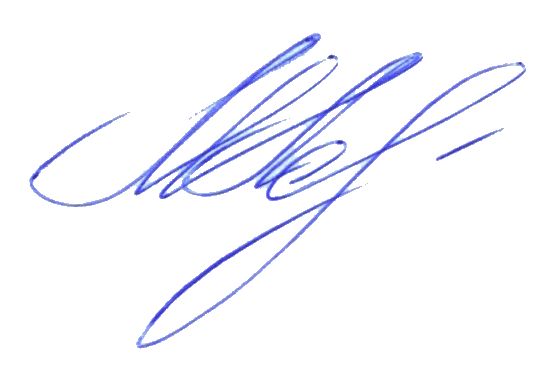 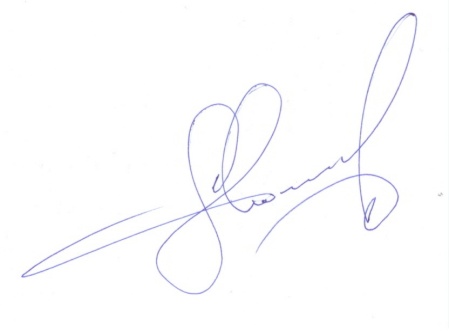 Исполнитель: Сёмин Д.И.тел. 452-98919 апреля с 19-22 часов и 20 апреля ночью местами в западных, северо-западных районах ожидается усиление северо-западного ветра  20-25 м/с.20 апреля в течение суток местами по области ожидается западный, северо-западный   ветер 15-20 м/с, мокрый снег и снег.